С  14 марта в нашем детском саду «Солнышко» прошла неделя «Об обеспечении безопасности обучающихся на водных объектах на в весеннее—летний период и предупреждении несчастных случаев на воде»   В течение недели с детьми проводились различные мероприятия просматривали  познавательные видео о безопасном поведении на водоемах. В  игровой деятельности совершенствовали знания о  «Опасный водоем»,  «Спасатели на воде», «Служба спасения». Вместе с детьми создали коллаж «Безопасность на воде». 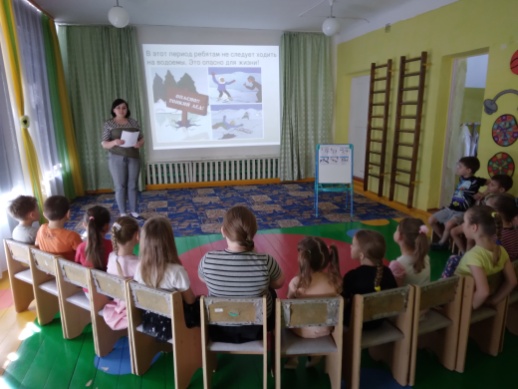 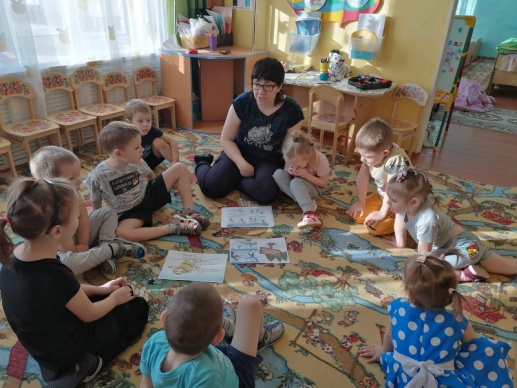 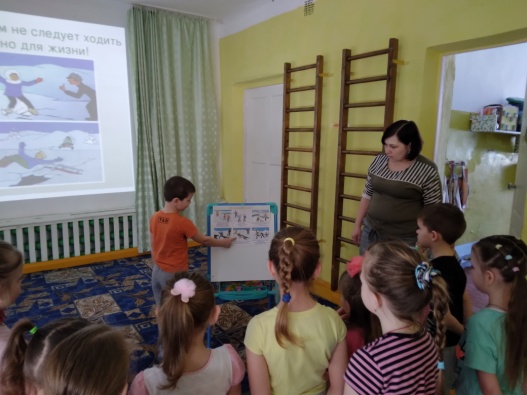 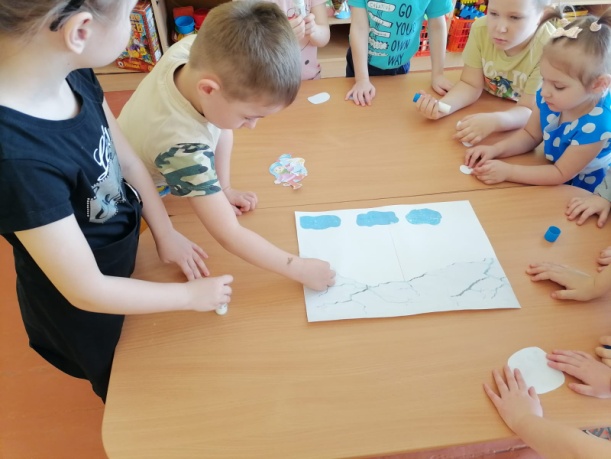 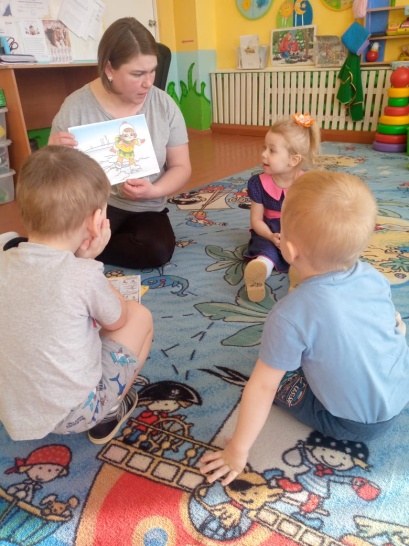 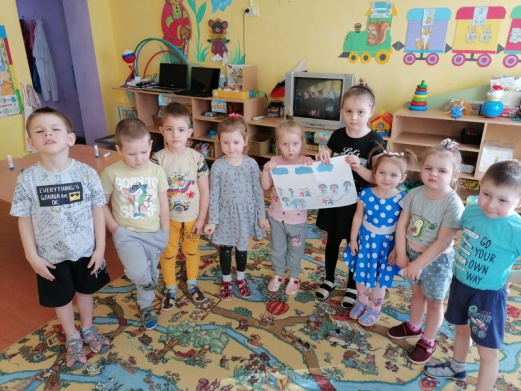 Для жителей села провели акцию «Осторожно, тонкий лёд»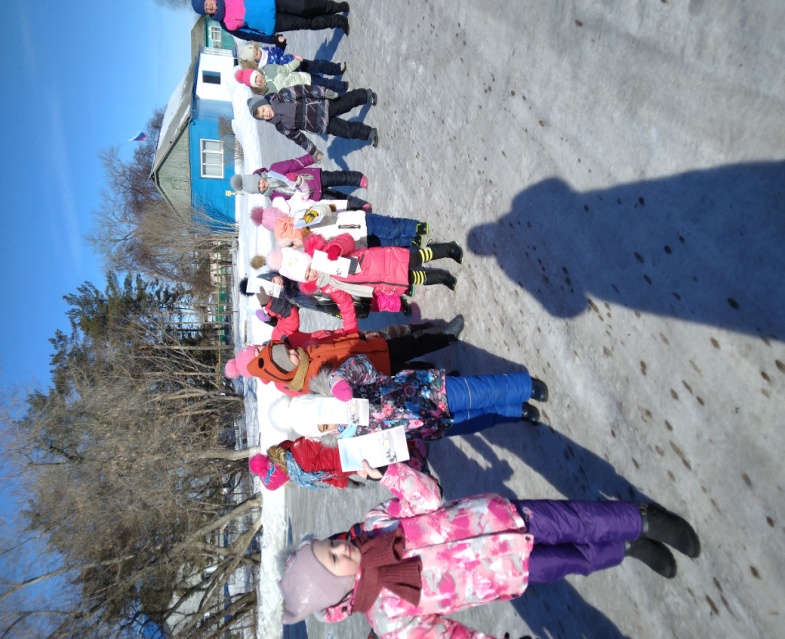 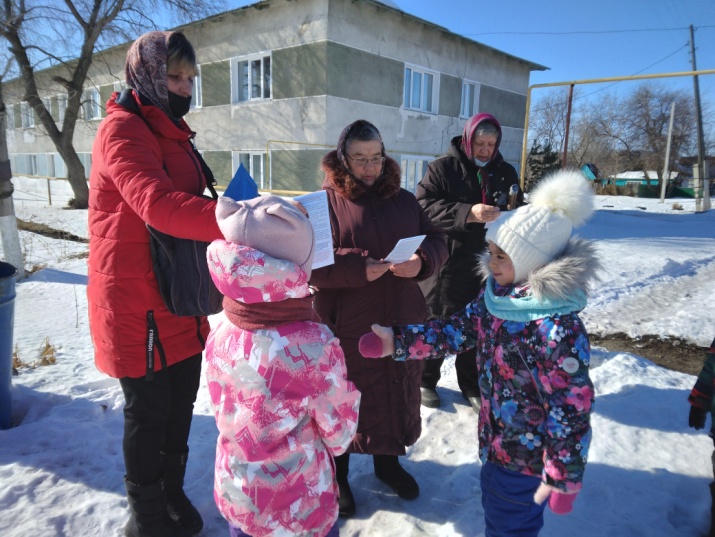       Для родителей были подготовлены консультации: «Безопасность детей на воде в весенний период», памятки: «Опасность на воде», «Предупреждение несчастных случаев на воде весной».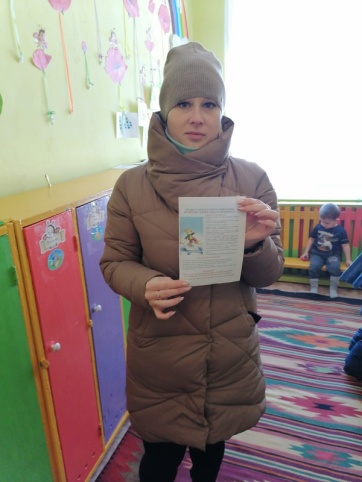 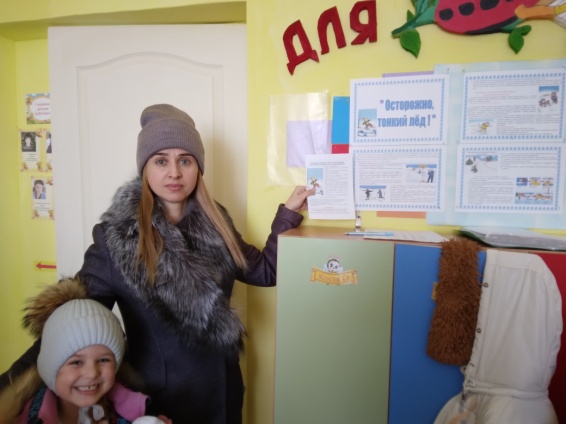 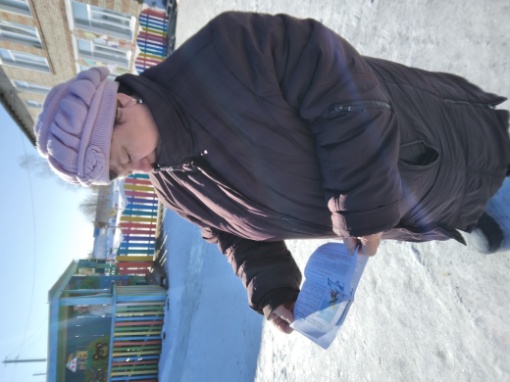 Таким образом, проведённые мероприятия поспособствовали формированию у детей устойчивых навыков безопасного поведения на воде в весенний-летний период; умению применять полученные знания в экстремальных ситуациях; воспитанию ответственности за свою жизнь и жизнь окружающих. Поставленные цели и задачи были выполнен.Подготовила: Зубова Е.С. воспитатель 1 квалификационной категории